INDICAÇÃO Nº 5019/2018“Indica ao Poder Executivo Municipal que efetue poda de árvores na Rua Oscar Franco de Camargo esquina com Rua do Cromo, no bairro Vila Mollon IV, neste município. Excelentíssimo Senhor Prefeito Municipal, Nos termos do Art. 108 do Regimento Interno desta Casa de Leis, dirijo-me a Vossa Excelência para sugerir que, por intermédio do Setor competente, que realize poda de árvores na Rua Oscar Franco de Camargo esquina Rua do Cromo, no bairro Vila Mollon IV, neste município. Justificativa:Conforme visita local, a Área Pública supracitada necessita com urgência dos serviços de poda de árvores, que em decorrência da altura que se encontram, estão encobrindo a iluminação do local, deixando-o escuro e conforme relatos de munícipes, além do iminente perigo em serem assaltados, o local está servindo de refugio à usuários de drogas. Plenário “Dr. Tancredo Neves”, em 08 de novembro de 2.018.CELSO LUCCATTI CARNEIRO“Celso da Bicicletaria”-vereador-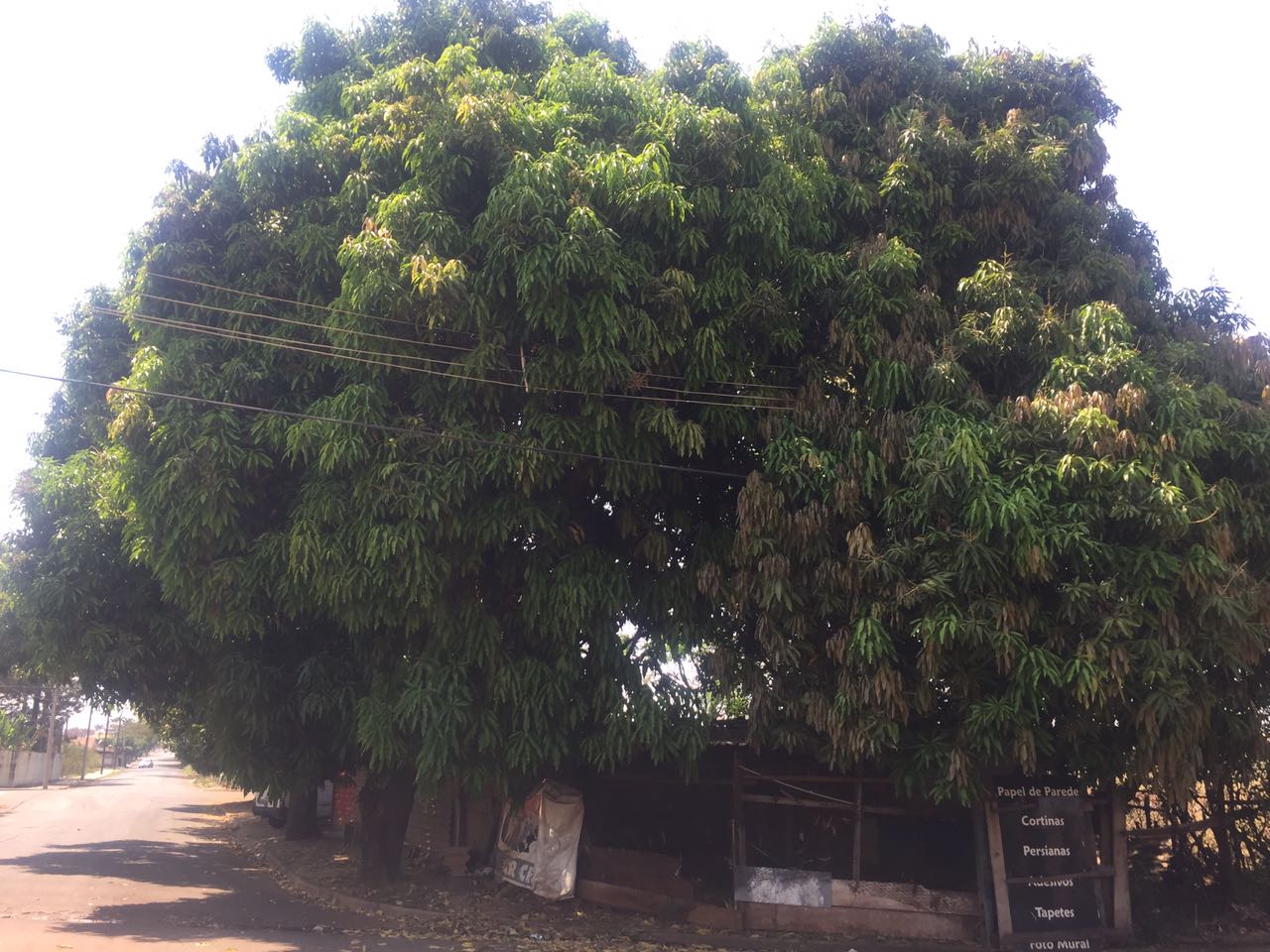 